Geröstetes Blumenkohl-MöhrengemüseZutaten:	½ Blumenkohl	2-3 Möhren	2 Lauchzwiebeln	4 EL Öl	4 EL Wasser	Gartenkräuter	Salz, Pfeffer, PaprikaZubereitung:	Den Blumenkohl in kleine Röschen teilen. Die Möhren schälen und in Scheiben schneiden. Beides in eine Auflaufform geben und mit Öl, Wasser, Gewürze und Kräuter vermengen. In den Backofen schieben und bissfest rösten. Dabei zwischen durch mal wenden. Mit den geschnittenen Lauchzwiebeln anrichten.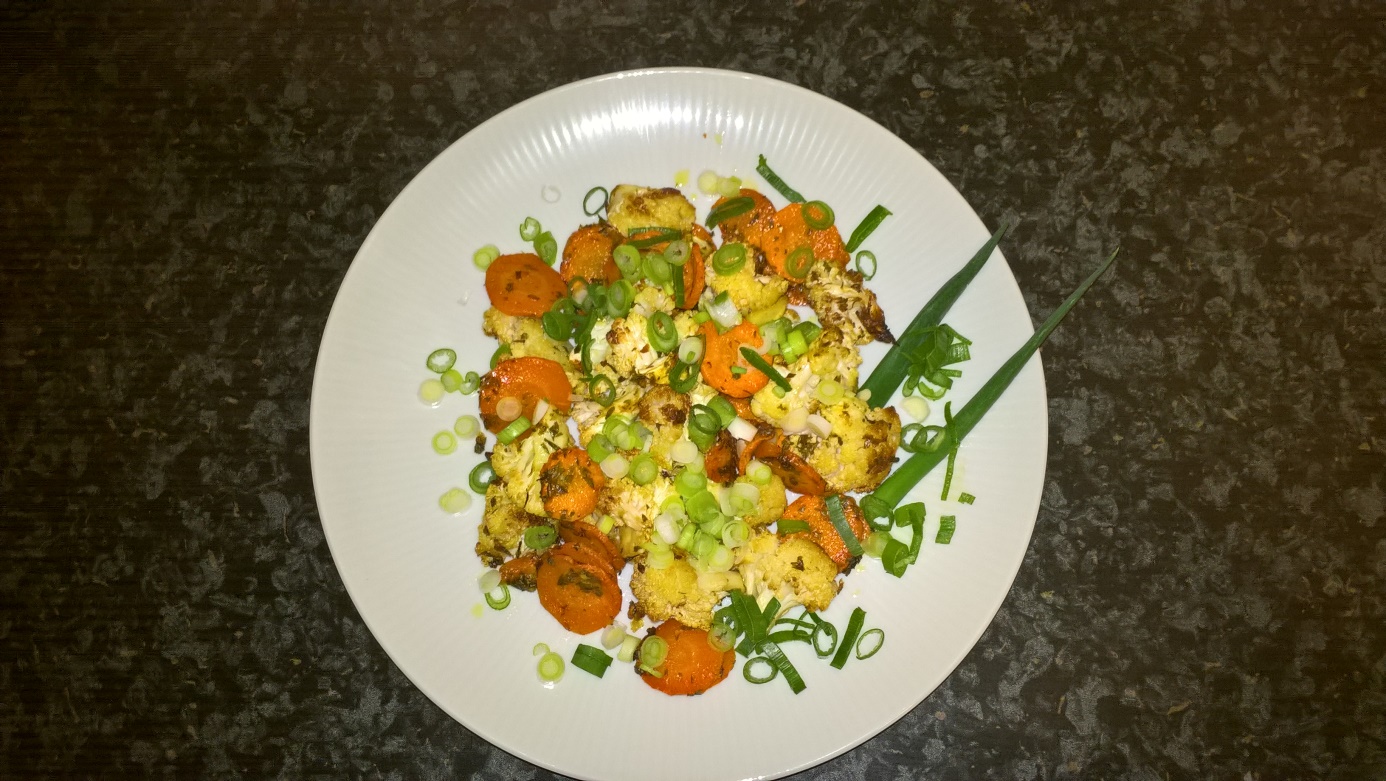 